Задание для группы 11 Заполните пропуски:  А) Отрицательные числа записывают с помощью знака_______, а ________________________ числа с помощью знака ________.Б) Число________ не относят ни к положительным, ни к отрицательным.В) Если одно число_________________, а другое __________________, то о таких числах говорят, что они имеют разные знаки. Г) Если два числа отрицательные или положительные, то говорят, что эти числа имеют____________________ знаки. Критерии оценивания задания 1б – если задание выполнено верно полностью 0б – если задание выполнено  неверно или неполностьюЗадания для группы 2Критерии оценивания  задания1б – задание выполнено верно 0б – задание выполнено  неверноЗадания для группы 3.Подсчитайте итоги денежных операций и запишите результат с помощью положительных и отрицательных чисел: Критерии оценивания заданий №1  и №375(таблица)2 б – задание решено верно;1 б – задание решено верно, но допущена   одна ошибка.0 б – задание не решено или решено неверно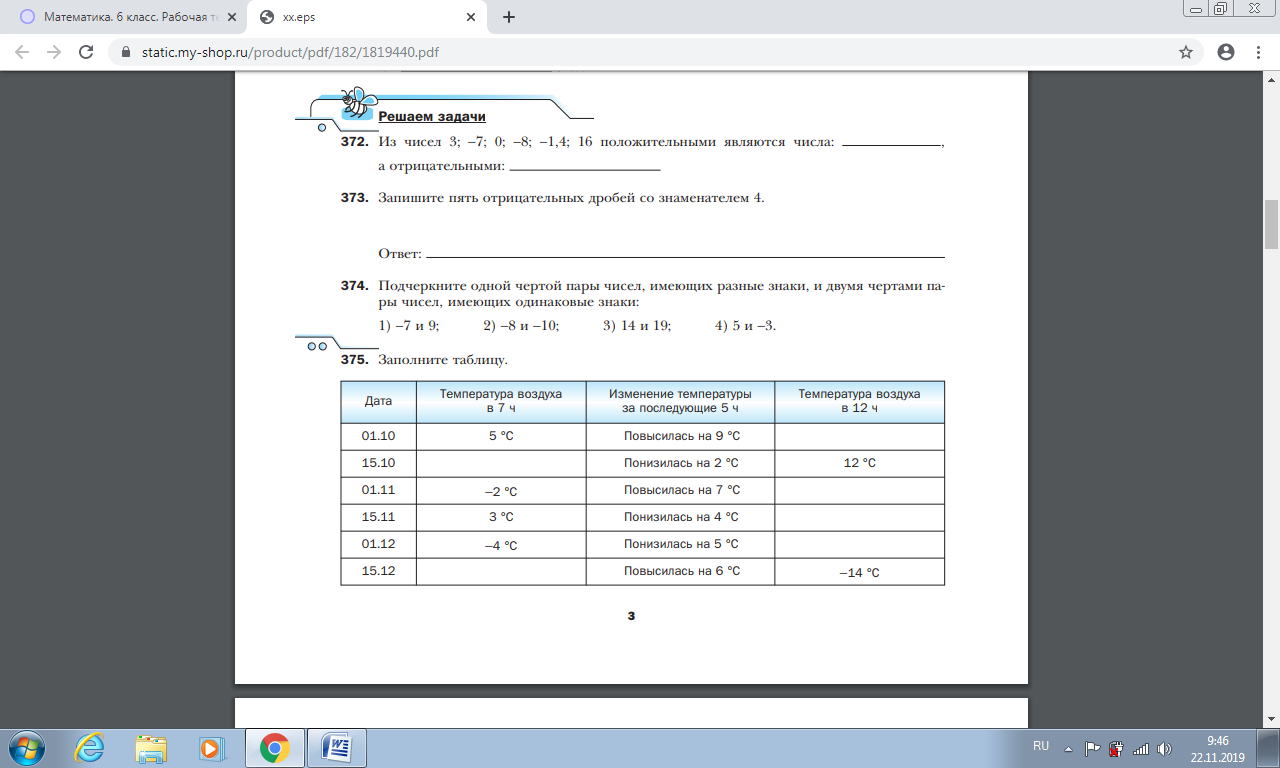 Используя знаки  + и – запишите:а) доход 5 тыс.руб и расход 9 тыс.руб.г) расход 8 тыс.руб и расход 10 тыс.руб б) расход 12 тыс.руб и доход 3 тыс.рубд) доход 7 тыс.руб и расход 7 тыс.рубв) доход 6 тыс.руб и расход 2 тыс.руб 